ΓΕΩΠΟΝΙΚΟ  ΠΑΝΕΠΙΣΤΗΜΙΟ  ΑΘΗΝΩΝΣΧΟΛΗ ΕΠΙΣΤΗΜΩΝ των ΦΥΤΩΝΑΙΤΗΣΗΥΠΟΒΟΛΗΣ ΥΠΟΨΗΦΙΟΤΗΤΑΣ ΓΙΑ ΤΗΝ ΑΝΑΔΕΙΞΗ ΕΚΠΡΟΣΩΠΟΥ ΜΕΛΟΥΣ Ε.ΔΙ.Π. στην ΚΟΣΜΗΤΕΙΑ της ΣΧΟΛΗΣ ΕΠΙΣΤΗΜΩΝ των ΦΥΤΩΝΣτοιχεία Υποψηφίου/ας			ΠροςΕπώνυμο:………………………….		Γραμματεία ΚοσμητείαςΌνομα:……………………………..		Αξιότιμε κύριε Κοσμήτορα δια της παρούσηςΠατρώνυμο:……………………….		υποβάλω την υποψηφιότητα μου για τηνΒαθμίδα:…….…………………..…		θέση εκπροσώπου μέλους Ε.ΔΙ.Π.Τμήμα:………………………….….	στην Κοσμητεία της ΣχολήςΑ.Δ.Τ.:……………………………...		Επιστημών των Φυτών, για το χρονικόΗμερομηνία Γέννησης:……………..…..	από 01.09.2024 έως 31.08.2025Κινητό:……………………………………Email:……………………………………..ΗΜΕΡΟΜΗΝΙΑ: 					Συνημμένα, υποβάλω Υπεύθυνη Δήλωση περί μη					συνδρομής κωλυμάτων Εκλογιμότητας							Ο/Η Αιτών/ούσα   							     Υπογραφή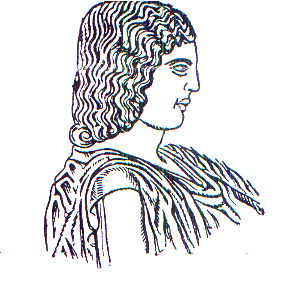 